CURRICULUM VITAEOBJECTIVETo build up with the present skills and capabilities and to seek a position that gives opportunities to keep abreast with the latest trends and developments in supervising and documentation, office works, determination to excel and work for the mutual benefit of the organization and self.EXPERIENCE SUMMERYMore than 5 years experience in Supervising, Documentation, Driving and office works like data entry and other computer related works. ACADEMIC RECORDSSLC	: Board of Madras UniversityPre Degree	: Madras UniversityCOMPUTER SKILLSProgramming languages: MS Office ( MS word, MS Excel & Power Point) OTHER SKILLSDocumentation, Data entry works and Supervising cum Driver PERSONAL DETAILSNationality 	: IndianSex	: MaleMarital Status	: SingleDate of Birth	: 17/11/1980Language Known	: English, Hindi, Tamil and MalayalamInterest & Hobbies 	: Listening Music, Cooking, Reading, ChattingPROFESSIONAL EXPERIENCE Organization 	: Stern Decor LLCDesignation	: Supervisor cum DriverDuration 	: Feb 2007 to Jan 2015          Work Responsibility Responsible for Supervising Support office related worksDriver (28/07/2009 -28/07/2019)CAPABILITIESAbility to work with any department and management, in learning and suggestive mannerSelf motivated and ability to work independently Ability to work under stress with a cheerful attitude to achieve desired targetsFirst Name of Application CV No: 604512Whatsapp Mobile: +971504753686 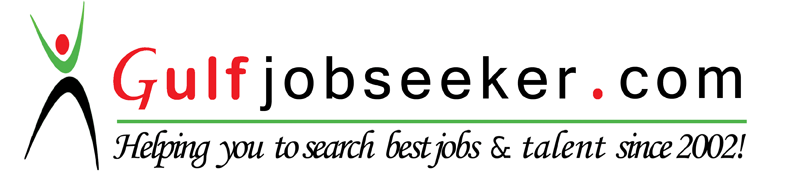 